CONCURSO ABIERTO «SUMINISTRO DE MATERIALES DE LIMPIEZA, UTILES DE ASEO Y PRODUCTOS PLASTICOS PARA ABASTECER EL STOCK DEL ALMACEN DEL MINISTERIO DEL PODER POPULAR PARA LA COMUNICACIÓN E INFORMACIÓN». PROCESO DE CONTRATACIÓN                 N° CA-MIPPCI-FEB-002-2024.«El Ministerio del Poder Popular para la Comunicación y la Información (MIPPCI), a través de su Comisión de Contrataciones Públicas, de conformidad con el Decreto con Rango Valor y Fuerza de Ley de Contrataciones Públicas Nº 1.399 de fecha trece (13) de noviembre de 2014, publicado en la Gaceta Oficial de la República Bolivariana de Venezuela Nº 6.154 Extraordinario de fecha diecinueve (19) de noviembre de 2014 y su Reglamento, publicado en Gaceta Oficial de la República Bolivariana de Venezuela N° 39.181 de fecha diecinueve (19) de mayo de 2009, invita a todas las personas naturales y jurídicas legalmente establecidas dentro del país, especializadas en el ramo e inscritas en el Registro Nacional de Contratista a participar en el siguiente proceso de selección de contratistas bajo la modalidad de Concurso Abierto.»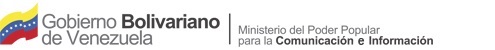 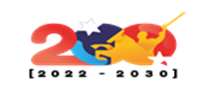 REPUBLICA BOLIVARIANA DE VENEZUELAMINISTERIO DEL PODER POPULAR PARA LA COMUNICACIÓN E INFORMACIÓNLLAMADO A CONCURSO ABIERTON° CA-MIPPCI-FEB-002-2024MECANISMO QUE RIGE SEGÚN ART. 78: NUMERAL 1 ACTO ÚNICO DE RECEPCIÓN Y APERTURA DE SOBRES CONTENTIVO DE MANIFESTACIÓN DE VOLUNTAD DE PARTICIPAR, DOCUMENTOS DE CALIFICACIÓN Y OFERTAS,DENOMINACIÓN DEL PROCESO: «SUMINISTRO DE MATERIALES DE LIMPIEZA, UTILES DE ASEO Y PRODUCTOS PLASTICOS PARA ABASTECER EL STOCK DEL ALMACEN DEL MINISTERIO DEL PODER POPULAR PARA LA COMUNICACIÓN E INFORMACIÓN».El presente llamado se fundamenta a lo dispuesto en el artículo 79 del Decreto con Rango, Valor y fuerza de Ley de Contrataciones Públicas.ACTIVIDAD: BIENESDISPONIBILIDAD Y LUGAR DE RETIRO DEL PLIEGO:LUGAR: Av. Norte, edificio sede torre Ministerio del Poder Popular para la Comunicación en Información (MIPPCI), piso 8, urbanización Altagracia, Municipio Libertador, Distrito Capital.COSTO DEL PLIEGO: Sin costo.PERIODO DE SOLICITUD DE ACLARATORIAS:FECHA, HORA Y LUGAR DE RECEPCIONES DE SOBRES:Fecha: Martes, 12/03/2024 a las 2:00 PMLUGAR: Av. Norte, edificio sede torre Ministerio del Poder Popular para la Comunicación en Información (MIPPCI), piso 8, urbanización Altagracia, Municipio Libertador, Distrito CapitaFECHASHORARIOSESTADOMUNICIPIO01/03/2024AL11/03/20249:00 AM - 12:30 PMY1:30 PM – 4:30 PMDISTRITO CAPITALLIBERTADORSOLICITUDSOLICITUDRESPUESTARESPUESTAFECHASHORARIOSFECHASHORARIOS01/03/2024AL05/03/20249:00 AM – 12:30 PM1:30 PM – 4:30 PM06 Y 07/03/20242:00 PM